Retour sur le GRAND PRIX de BORDEAUX 22-24 mars  Chez les Dames Harmonie YIN du golf de Champagne, vainqueur l’an dernier, l’emporte (76/76/79). Top 10 pour Manon Betuing (7ème-75, 84,82) Les autres résultats : Aude Morizo (12ème 83,82,81) – Carla Grechi (13ème 88,79,80)Ariane Recizac, Anais Combes et Alicia Tramasset ne passent pas le cut.Chez les MessieursBelle victoire  d’Alexandre Decorde (75,69,69) soit un total de -3Top 10 pour Ilan Dufrenoy 3ème (73,75,72) – Joel Girbau 6ème (70,77,75,) – Laurent Stipal 10ème (76,74,73)Les autres résultats : Louis Payan Guillaume 14ème (73,77,75) – Maxence Bonnet 16ème (76,75,75) – Charles Payan guillaume 19ème (75,74,74) – Clément Desclaux Cassagne 28ème (72,83,76) – Jérémie Patenet 28ème (75,79,77) – Laurent Martin 35ème (75,79,79)Victor Vella, Marius Chardon, Matthieu Taiclet, Nathan Nordera ne passent pas le cut.Ainsi que sur le GRAND PRIX JEUNES de BORDEAUX 30-31 marsNous avons dû annuler l’épreuve du fait des fortes pluies (entre jeudi soir et samedi matin) qui ont rendu le parcours impraticable ! Grosse déception pour le club et les  participants. Le calendrier fédéral « jeunes » étant très fourni, il n’a malheureusement pas été possible de le reprogrammer cette année.EPREUVES INDIVIDUELLESOctavio Laurent passé un bel hiver golfique !Lors de 2 Opens au Chili, il termine 2ème Junior et 7ème adulte (hors joueurs Pro).Puis en février au Saint Simons Junior Open sur le parcours de King and Prince aux USA, victoire avec un score total de -2 (68-75-71) qui lui ouvre les portes de mérite mondial amateur.Joel Girbau termine 2ème du tournoi sélectif pour l’Equipe d’Espagne Mid-AmGrand Prix U18 de RoyanVictoire de Maxence Bonnet (71,72,75) qui lui permet de rejoindre Octavio au mérite mondial amateurs.Autres résultats dans le cadre de la saison des Grands Prix 2024. Pas de victoire pour nos joueurs ce mois, Plusieurs TOP 10 pour :Victor Vella 3ème (72/79) – Maxence Bonnet 7ème (75/77) au Grand Prix de la MarterieIlan dufrenoy : 11ème (68,73,72) au Master de la NivelleGérard De Villiers : 6ème  au Grand Prix Senior 2 de MolietsMarie Cécile Bagur : 2ème  au Grand Prix Senior de CognacMuriel Lefèbvre : 3ème au Trophée Senior d’HossegorEPREUVES PAR EQUIPESCHAMPIONNAT REGIONAL SENIORS 2Prestation délicate de nos joueurs qui finissent 8èmes de la Poule 1A. Au-delà du résultat, ce Championnat exceptionnellement placé en début de saison, était l’occasion de faire tourner les joueurs sur un parcours pas au mieux de sa forme, tout comme nos joueurs.L’équipe était composée de : Gil Récizac, Jean Calvo, Youssef Benjelloun, Patrick Bersac, Gérard Devilliers, Patrick Turani,  Jacques Moulia, Pascal Lacroix (capitaine).CHAMPIONNAT REGIONAL Messieurs et Dames Equipe 1 Messieurs – Golf de la Prèze5ème de la qualification, notre équipe joue les barrages contre Chiberta. Victoire 3.5 à 1.5  Les joueurs : Ilan Dufrenoy, Octavio Laurent, Jérémie Patenet, Victor Vella, Maxence Bonnet, Laurent Stipal (capitaine). Equipe 2 Messieurs – Golf de ChantacoVainqueur de la qualification, notre équipe perd en ½ finale contre Chiberta 3/2.Composition de l’équipe : Louis Payan guillaume, Axel Leygues, Charles Payan Guillaume, Marius Chardon, Laurent Martin, Axel Leygues, Mathieu Taiclet et Laurent Mériaux (capitaine).Equipe Dames - Golf de Biarritz 3ème de la qualification, l’équipe perd en  ½ finale contre Chiberta 3/2.Composition de l’équipe : Maia Laduche Elduayen, Alicia Tramasset, Carla Grechi, Andréa De Sentmena, Manon Bétuing et Aude Morizo (capitaine). CHAMPIONNAT REGIONAL U16 GarçonsGOLF de MAZIERES Année de transition pour notre équipe. La limite d’âge a « éliminé » 3 joueurs. La relève est là pour apprendre.5ème de la qualification l’équipe bat nos voisins du Médoc pour rester en 1ère division.L’équipe était composée de : Louis Payan Guillaume, Paul Horsey, Hugo Rinaldi, Baptiste Palix, Louis Pascual Battu, Ugaitz Gomez. Capitaine : Pascal Lacroix. Coach : Laurent Elduayen.CHAMPIONNAT REGIONAL U16 FillesGOLF de LA PORCELAINEComme pour nos garçons, sur un golf physique et technique, l’équipe était là pour apprendre.6ème de la qualification qui ne permet pas encore la montée !Composition de l’équipe : Chloé Todeschini, Lilly-May Allain, Alicia Tramasset.Coach : Maxime Dulion-Bernard.Tous les scores, les classements sur le site de l’association sportive :https://www.asgolfbordeauxlac.fr/category/actualites/MERITE NATIONAL AMATEUR à fin avril 2024 :Dames : G.Dumez 24, C.Grechi 181, M.Bonafe 132, A.Morizio 243, M.Betuing 252. Messieurs : A.Decorde 42, O.Laurent 63, I.Dufrenoy 137, M.Bonnet 159, J.Patenet 207, L.Payan-Guillaume 268, V.Vella 298, L.Stipal 300, C.Payan-Guillaume 464, A.Leygues 476, L.Martin 575, L.Mériaux 747.Mérite Jeunes Garçons :  L.Payan Guillaume 30 (Min1), H.Rinaldi 211 (Ben2), P.Horsey 251 (Min1), B.Palix 420 (Ben1), T.Meffre 547 (U12-1), V.Wolff 611 (U12-2).Mérite Jeunes Filles : A.Tramasset (Min1) 158, L.Allain (Ben1) 175, C.Todeschini (Ben1) 220.Mérite Séniors Messieurs : E.Esquive 255, G.Devilliers 505, Y.Benjelloun 533, P.Lacroix 634, G.Récizac 689.Mérite Séniors Dames : A.Récizac 24, MC.Bagur 76, M.Lefebvre 78.MERITE MONDIAL AMATEUR à fin avril 2024Messieurs : A.Decorde 2651, M.Bonnet 3858, O.Laurent 3918Dames : G.Dumez 580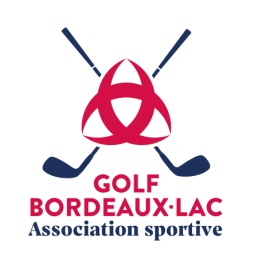 Les NEWS de l’ASSO !Avril 2024	N°01 / 2024